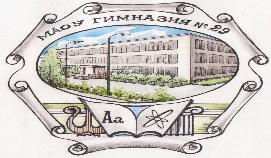 Муниципальное автономное общеобразовательное учреждение, гимназия № 29 г.Томска ул. Новосибирская, д.39, Томск, 634049, тел./ факс директор(382 2) 67 86 91; заместители(382 2) 67 54 80;нач.школа(382 2) 67 54 91; e-mail:gymnasium29@mail.tomsknet.ru ОКПО 36286650, ИНН/КПП 7020014830/701701001                                                                                             УТВЕРЖДАЮДиректор МАОУ гимназии № 29 _______________С.В. ШаболинаОтчет о проведении мероприятия сетевой образовательной площадкойМАОУ гимназия № 29 г. ТомскаДата проведения 16 ноября 2019 года                       Заявились для участия в соревнованиях 5 образовательных учреждений г. Томска. Всего приняли участие в соревнованиях 6 команды обучающихся. По итогам соревнований места распределились следующим образом:      1 место – МАОУ Заозёрная СОШ № 16 г. Томска;     2 место – МАОУ лицей № 8 им. Н.Н. Рукавишникова;     3 место – МАОУ гимназия № 29 г. Томска (1 команда);     4 место – МАОУ гимназия № 13 г. Томска;     5 место – МАОУ СОШ № 44 г. Томска;     6 место – МАОУ гимназия № 29 г. Томска (2 команда).Награждение: победители и призеры награждены грамотами и медалями, участники -  сертификатами, руководители команд – благодарностями.Травмы и происшествия: нетЖалобы и протесты: нетГлавный секретарь _____________ Прудникова Л.В.Главный судья _________________ Прудников А.М.Судьи _________________________ Шилин А.А.            _________________________ Малышенко Е.А. Краткое наименование ООУ, проводившее мероприятиеНазвание сетевого мероприятияКоличество участниковКоличество участниковКоличество участниковИз каких ООУ приняли участиеПартнёры, участвующие в организации и проведении мероприятияФИО, должность преподавателей, организовывавших и проводивших мероприятиеКраткое наименование ООУ, проводившее мероприятиеНазвание сетевого мероприятияучениковучениковучителейИз каких ООУ приняли участиеПартнёры, участвующие в организации и проведении мероприятияФИО, должность преподавателей, организовывавших и проводивших мероприятиеМАОУ гимназия № 29 г. ТомскаСоревнования по стритболу Турнира здоровьесбережения «ЗдорОво – жить здОрово!» в рамках Муниципальной образовательной сети города Томска по сопровождению одарённых детей3177гимназия № 13, 29, СОШ № 16, 44, лицей  № 8ТГУЗам. директора по НМР МАОУ гимназии № 29 г. Томска Подушкина Е.В.Учителя физической культуры МАОУ гимназии № 29 г. Томска: Прудникова Л.В.,Малышенко Е.А.,Шилин А.А.,Прудников А.М.Студентки ТГУ  Акбулатова А.,Прудникова Е.